Lainamuutoshakemus – Laina-aikamuutos	Hakemuksen päivämäärä		29.4.2024Yrityksen nimi			Yrityksen y-tunnus		Rahoituspäätöksen diaarinumero		Projektin nimi			Lainan nykyinen pääoma on 		Lainan seuraava maksuerä erääntyy 	 Lyhennyksen määrä 	 	Koron määrä 	Business Finlandin (Tekesin) tuotekehityslainan tilanne ja maksuohjelma löytyvät Valtiokonttorin asioinnista tai Valtiokonttorin lähettämästä laskusta:   https://www.valtiokonttori.fi/palvelu/laina-asiakkaiden-asiointipalvelu/ Lisätiedot ja tiedustelut: yritysluotot@valtiokonttori.fi Jos samaan liiketoimintaan liittyy useita lainoja, suosittelemme hakemaan muutosta samalla kerralla kaikkiin.  Jos lainan lyhennyserään on aikaa vielä yli vuosi, laina-ajan muutoshakemus ei ole vielä ajankohtainen.  Lainamuutos tulee hakea ennen lainan maksuerän eräpäivää.  Business Finland ei voi tehdä lainamuutoksia jo erääntyneisiin, rästissä oleviin lainaeriin, mutta voi tehdä muutoksia sitä seuraaviin maksueriin, kun jo erääntynyt lainaerä on maksettu.  Valtiokonttori ei myönnä maksuohjelmia ennen lainamuutoshakemuksen jättämistä erääntyneisiin lainaeriin, vaan ne tulee maksaa viimeistään eräpäivänä.  Rästin maksamattomuus voi johtaa koko lainapääoman oikeudelliseen peritään.  Valtiokonttori ei käynnistä oikeudellisia perintätoimia sinä aikana, kun lainamuutoskäsittely on kesken Innovaatiorahoituskeskus Business Finlandissa.  Lainamuutosprosessin aikana Valtiokonttori kuitenkin lähettää asiakkaalle lainan korko- ja lyhennyslaskut sillä hetkellä voimassa olevien lainaehtojen mukaisesti.  Asiakas voi omalla vastuullaan olla maksamatta Valtiokonttorin laskuja. Mikäli Rahoituskeskus hylkää asiakkaan lainamuutoshakemuksen, saattaa asiakkaalle tulla maksettavaksi viivästyskorkoja.  Hakemuksen käsittelyn aikana laina-aikamuutoshakemuksissa erääntyvä lainan korko tulee maksaa, sillä päätös ei vaikuta korkoon.  Lyhennyserää ei tarvitse maksaa ennen kuin laina-aika- tai perimättäjättöhakemus on käsitelty.  Business Finland ei tee muutoksia niihin eriin, mitkä asiakas on jo maksanut Valtiokonttorille.  Business Finland ei voi myöntää muutosta lainaehtoihin, josyrityksen oma pääoma on negatiivinen ja oman pääoman menetystä ei ole ilmoitettu Kaupparekisteriin,yrityksenne ei ole toimittanut ajantasaista lakisääteistä edunsaajailmoitusta Kaupparekisteriin,yrityksenne ei ole toimittanut tilinpäätöstietoja Patentti- ja rekisterihallitukseen tai yrityksenne tilinpäätöstä ei ole tarkastettu tilintarkastuslain mukaisesti,yritys ei ole maksanut erääntynyttä lainaa takaisin *),yrityksellä on verovelkaa, josta se ei ole tehnyt maksusuunnitelmaa tai se ei ole noudattanut sitä,yrityksellä on erääntyneitä tai ulosottoon tuomittuja lakisääteisiä eläke- ja vakuutusmaksuja,yrityksellä ei ole jatkuvan ja kannattavan liiketoiminnan edellytyksiä. *) Business Finland voi tehdä hakemuksesta päätöksen vasta, kun ennen muutoshakemusta erääntyneet lyhennykset ja korot on kokonaisuudessaan maksettu.Laina-aikamuutosta ei voida tehdä lainalle, jos projektin lainaan on tehty aiemmin enimmäisperimättäjättö ja päätöksen kohdassa Perustelut lukee: ”Perimättä jätettävä määrä vastaa valtioneuvoston asetuksen 11 ja 12 §:ien mukaista tälle hankkeelle sallittua valtiontuen enimmäismäärää.” TaustaaNykyinen laina-aika on ___ vuotta.  
Jos ei ole aiempia muutoksia, useimmiten laina-aika on seitsemän vuotta.Lain sallima laina-ajan enimmäismäärä on 20 vuotta.Laina-ajan jatkaminen yli 10 vuoden vaatii erityisiä perusteluita.Yhdellä päätöksellä laina-aikaa voidaan jatkaa enintään kolme vuotta.NIY-lainassa laina-ajan enimmäismäärä on kymmenen vuotta.Nykyinen lyhennysvapaiden määrä on ___ vuotta. 
Jos ei ole aiempia muutoksia, useimmiten lyhennysvapaita on kolme vuotta ja tällöin takaisinmaksu tapahtuu neljässä erässä.Lain sallima lyhennysvapaiden enimmäismäärä on 10 vuotta.Lyhennysvapaita voidaan yhdellä päätöksellä myöntää 0 - 3 vuotta.NIY-lainassa lyhennysvapaiden vuosien enimmäismäärä on viisi vuotta.Ensimmäinen muutos tyypillisesti on kolme vuotta lisää laina-aikaa ja kaksi vuotta lisää lyhennysvapaata, jolloin 7/3-laina muuttuu 10/5-lainaksi ja takaisinmaksuohjelma pitenee neljästä vuodesta viiteen vuoteen.Laina-aikamuutoksella voitte muokata maksuerän suuruutta.  Esim. jos haette kolme vuotta lisää laina-aikaa ja yhden vuoden lisää lyhennysvapaata, maksuerin määrä kasvaa kahdella ja näin lyhennyserän koko pienenee.  Tämä voi olla suositeltavaa etenkin, jos yrityksellä on useita lainoja ja liiketoiminnan kassavirta ei vielä kunnolla kata lyhennyksiä. HakemusHaemme laina-aikamuutosta koska projektin valmistuminen on viivästynyt ja/tai  projektin kaupallisten tulosten muodostuminen on viivästynyt. Haemme lisää laina-aikaa ☐ 1,  2,   3 vuotta Haemme lisää lyhennysvapaata  0,  1,   2,   3 vuotta.Huomioi yrityksen tilanne ja haettua muutosta tukevat perustelut alla. Perustelu - Haemme laina-ajan muutosta tilanteessa:  projektin tulosten kaupallistaminen on viivästynyt, koska tuotekehitystä on pitänyt jatkaa vielä projektin päättymisen jälkeen ennen markkinoille menemistä ja siksi tuotteen markkinoille vieminen on viivästynyt, kuvaa miten, mikä tilanne on kuvaa miksi näin käynyt projektin tulosten myynnin aloittaminen on viivästynytkuvaa miten, mikä tilanne on kuvaa miksi näin käynyt projektin tulosten myynnin kehittymisessä on ollut haasteita kuvaa miten, mikä tilanne on kuvaa miksi näin käynyt projektin tulosten muodostuminen on tilapäisesti keskeytynytkuvaa miten, mikä tilanne on kuvaa miksi näin käynyt projektin tulokset ovat markkinoilla, mutta siihen liittyvä liiketoiminnan volyymi on jäänyt pieneksi eikä synnytä vielä positiivista kassavirtaa  kuvaa miten, mikä tilanne on kuvaa miksi näin käynyt muusta syystä kuvaa miten, mikä tilanne on kuvaa miksi näin käynytKerro liiketoiminnan nykytilasta: mitä liiketoimintoja yritys harjoittaa, miten projektin tulokset vaikuttavat yrityksen nykytilaan ja taloudelliseen asemaan?Jos projektin tuloksia on päästy hyödyntämään suunnitelmien mukaan, muutoshakemusta ei hyväksytä. Business Finlandin tutkimus- ja kehitysrahoitus on projektikohtaista rahoitusta, johon ei myönnetä maksuohjelman muutoksia sellaisilla perusteluilla, jotka eivät liity rahoitetun projektin tutkimus- ja kehitystoiminnan tuloksiin.  Yrityksen tulee hankkia muuta rahoitusta kasvun rahoittamiseen, kansainvälistymisen rahoittamiseen ja kasvun vaatiman käyttöpääoman rahoittamiseen.  Jos yrityksen maksuvalmius ja taloudellinen kokonaistilanne ovat heikkoja esimerkiksi muun projektin ulkopuolisen liiketoiminnan haasteiden vuoksi, niin tästä johtuva tiukka taloudellinen tilanne ei ole riittävä peruste lainamuutoksen myöntämiseen. Hakemuksen lähettäminenHakemus lähetään liitetiedostona Business Finlandin kirjaamoon suojapostilla: https://secure.businessfinland.fi/suojaposti Täytä kentät ohjeen mukaisesti, jotta hakemus ohjautuu oikealle projektille: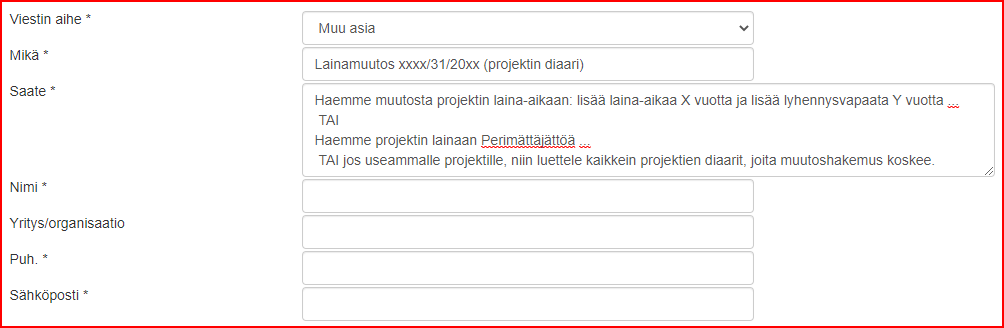 Hakemuksen lähettäjänä tulee olla joko projektin vastuullinen johtaja, yrityksen nimenkirjoitusoikeuden omaava henkilö tai muu valtuutettu valtakirja mukana liitteenä. Projektin yhteyshenkilöiden päivittäminenJos projektin vastuullisen johtaja, yhteyshenkilön tai kustannustilityksen yhteyshenkilön tiedot ovat vanhentuneet, niin tiedot tulee päivittää, koska lähetämme päätökset ja muun kirjeenvaihdon vain tiedossamme oleville henkilöille.  Oikeus tehdä henkilömuutoksia on vain projektin vastuullisella johtajalla sekä henkilöillä, joilla on kaupparekisteriin merkitty edustamisoikeus. Lisättävän henkilön pitää olla rekisteröitynyt asiointipalvelun käyttäjäksi. Tee muutos Business Finlandin Asiointipalvelussa projektin välilehdellä 'Muutokset'. Yhteyshenkilön ja kustannustilityksen yhteyshenkilön muutos astuu voimaan heti kun olet lähettänyt muutoshakemuksen. Asiointipalvelussa tehty vastuullisen johtajan muutos astuu voimaan, kun asia on käsitelty Business Finlandissa. Tästä tulee ilmoitus projektin vastuuhenkilöille. Varmistathan, että kaikilla projektin vastuuhenkilöillä on asiointioikeudet projektille.KIRJAUDU ASIOINTIPALVELUUNHakemuksen allekirjoitusAika ja paikka	Allekirjoitukset		(nimenselvennys)			(nimenselvennys)Hakemuksen voi allekirjoittaa ainoastaan sellainen henkilö tai sellaiset henkilöt yhdessä, joilla on kaupparekisteriin merkitty oikeus kirjoittaa yhtiön toiminimi. Muun allekirjoittajan on liitettävä hakemukseen valtakirja.Laina-ajan muutoksen pakolliset liitteet (ilman liitteitä hakemusta ei voida käsitellä)Hakijan valtakirja, ellei hakijalla ole nimenkirjoitusoikeutta tai hän ole projektin vastuullinen johtajaviimeisen tilikauden alustava tai lopullinen tilinpäätös, mikäli ei ole vielä toimitettu Patentti- ja rekisterihallitukselle tuloslaskelma, tase, liitetiedot, toimintakertomus ja allekirjoitussivut, tilintarkastuskertomus tuore, enintään 2 kk vanha, kirjanpitoajo tuloslaskelma ja tase kumulatiivinen tilivuoden alusta, pitkä versiokuukausikohtainen kassavirtaennuste kirjanpitoajosta 12 kuukautta eteenpäinjos oma pääoma on negatiivinen, yrityksen hallituksen suunnitelma oman pääoman negatiivisen tilanteen korjaamiseksiPakotteisiin liittyen joudumme vielä tarkastamaan nämä: ilmoittamaan, kuuluuko yrityksenne johtoon, hallituksen jäseniin, määräysvaltaa käyttäviin tahoihin taikka omistajiin tai muihin edunsaajin, suoraan tai välillisesti, henkilöitä tai yrityksiä, jotka ovat edellä mainittujen asetusten mukaisesti pakotteiden alaisiaselvittämään, miten määräysvalta yrityksessänne määräytyy sekä nimeämään yrityksessä määräysvaltaa käyttävät sekä muut vähintään 10 %:n äänivaltaa käyttävät henkilöttoimittamaan ajantasaisen osakasluettelon. Osakasluettelossa tulee olla osakkeenomistajan nimi, osakkeiden lukumäärä ja osakelajit. Mikäli osakas ei ole henkilö ja omistus on vähintään 10 %, niin tulee toimittaa myös osakkaan osakasluettelo. nimeämään yrityksenne sekä sen osakkaiden (yhteisöt) omistajiin, edunsaajiin, johtoon, hallituksen jäseniin kuuluvat Venäjän ja Valko-Venäjän kansalaiset.EU-lista pakotteiden kohteena olevista toimijoista löytyy oheisesta linkistä: EUR-Lex - 02014D0145-20220421 - EN - EUR-Lex (europa.eu) 